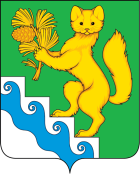 БОГУЧАНСКИЙ РАЙОННЫЙ СОВЕТ ДЕПУТАТОВР Е Ш Е Н И Е (ПРОЕКТ)        .     .2023                                 с. Богучаны                                  №В соответствии с Федеральным законом от 06.10.2003 № 131-ФЗ «Об общих принципах организации местного самоуправления в Российской Федерации», Законом Красноярского края № 8-3290 от 26.05.2009 года "О порядке разграничения имущества между муниципальными образованиями края", руководствуясь Уставом Богучанского района Красноярского края, Богучанский районный Совет депутатов, Решил:1.   Согласовать перечень имущества, подлежащего передаче из муниципальной собственности Богучанского района в собственность муниципального образования Богучанский сельсовет в процессе разграничения согласно приложению к настоящему Решению.Контроль за исполнением настоящего Решения возложить на постоянную комиссию по бюджету и финансам (А.Н. Горбачев).Настоящее Решение вступает в силу в день, следующий за днем его опубликования в Официальном вестнике Богучанского района, подлежит размещению на официальном сайте муниципального образования Богучанский район https://boguchansky-raion.ru.О согласовании перечня имущества, подлежащего передаче из муниципальной собственности Богучанского района в собственность муниципального образования Богучанский сельсовет в процессе разграниченияПредседатель Богучанскогорайонного Совета депутатов О. А. Шишкова     ________________«___»____________2023 г.Глава Богучанского района А. С. Медведев_________________«___» ____________2023 г.